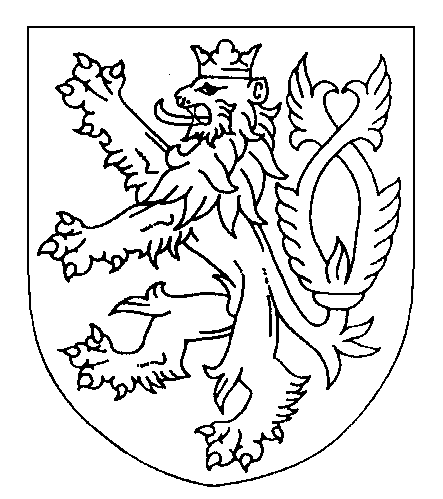 ČESKÁ REPUBLIKATRESTNÍ PŘÍKAZSamosoudce Okresního soudu v Novém Jičíně vydal dne 28. ledna 2020 v Novém Jičíně podle § 314e odst. 1 trestního řádu, následujícítrestní příkaz:Obviněný xxx, narozený xxx, místem narození xxx, trvale bytem xxx, adresa pro doručování: xxxje vinen, žedne 20. 10. 2019 v 15.10 hod. v katastru obce Odry, okres Nový Jičín, na tříramenné křižovatce silnic č. III/4419 a č. II/441 jako řidič osobního motorového vozidla značky Hyundai Trajet, rz: xxx jedoucí ve směru od Oder po silnici č. III/4419 značené jako vedlejší silnice v křižovatce se silnicí č. II/441, kde hodlal odbočit vlevo směrem na Jakubčovice nad Odrou nedal oproti svislé dopravní značce P6 – „Stůj, dej přednost v jízdě“ přednost v jízdě zleva po silnici č. II/441 ve směru od Jakubčovic nad Odrou na Fulnek v přímém směru jedoucímu motocyklu značky Harley-Davidson, rz: xxx řízenému xxx a vjetím vozidla do prostoru křižovatky bezprostředně před motocykl do jeho jízdní dráhy vytvořil poškozenému xxx překážku, které již tento nestihl vyhnout a přední částí motocyklu narazil do levé zadní části vozidla, přičemž po nehodě poškozený upadl na komunikaci a utrpěl zranění a to podvrtnutí krční páteře (whiplash syndrom), zhmoždění dolní části zad, levého lokte, levé ruky a pravé nohy, což jsou z lékařského hlediska zranění středně těžké s dobou léčení 2–4 týdnů a která jej částečně omezovaly v běžném způsobu života,tedyjinému z nedbalosti ublížil na zdraví proto, že porušil důležitou povinnost uloženou mu podle zákona,čímž spáchalpřečin ublížení na zdraví z nedbalosti podle § 148 odst. 1 trestního zákoníkua odsuzuje sepodle § 148 odstavce 1 trestního zákoníku, za použití § 314e odst. 2 trestního řádu, k trestu odnětí svobody v trvání 10 (deseti) měsíců.Podle §§ 81 odst. 1, 82 odst. 1 trestního zákoníku se mu výkon trestu podmíněně odkládá na zkušební dobu 3 (tří) roků.Podle § 73 odst. 1, 3 trestního zákoníku se mu ukládá trest zákazu činnosti, spočívající v zákazu  řízení motorových vozidel na 3 (tři) roky.Poučení:Proti tomuto trestnímu příkazu lze do osmi dnů od jeho doručení podat u zdejšího soudu odpor. Právo podat odpor nenáleží poškozenému. Pokud je odpor podán včas a oprávněnou osobou, trestní příkaz se ruší a ve věci bude nařízeno hlavní líčení. Při projednání věci v hlavním líčení není samosoudce vázán právní kvalifikací ani druhem a výměrou trestu obsaženými v trestním příkazu. Nebude-li odpor řádně a včas podán, trestní příkaz se stane pravomocným a vykonatelným. V případě, že obviněný odpor nepodá, vzdává se tím práva na projednání věci v hlavním líčení.Nový Jičín 28. ledna 2020Mgr. Jaromír Pšenicasamosoudce